Home Telehealth Reporting Enhancements (HTRE) Phase 3Deployment, Installation, Back-Out, and Rollback Guide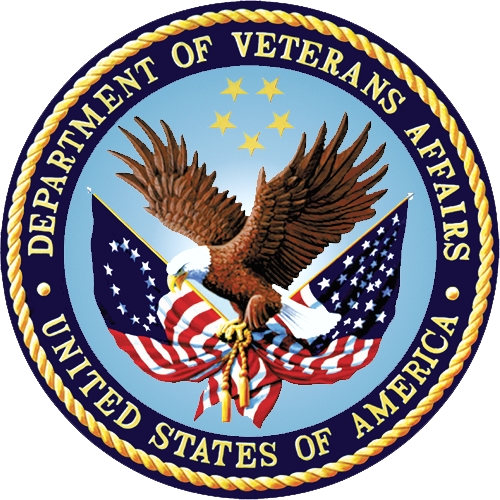 June 2019Version 4.0Department of Veterans Affairs (VA)Office of Information and Technology (OI&T)Revision HistoryTable of Contents1	Introduction	11.1	Purpose	11.1.1	Key Definitions	11.1.2	Statements of Understanding	21.2	Dependencies	21.3	Constraints	21.3.1	Plan Overview	22	Roles and Responsibilities	33	Deployment	43.1	Timeline	43.1.1	High-Level Schedule	43.1.2	Schedule Activities	53.2	Site Readiness Assessment	53.2.1	Deployment Topology (Targeted Architecture)	53.2.2	Site Information (Locations, Deployment Recipients)	53.2.3	Site Preparation	53.3	Resources	63.3.1	Facility Specifics	63.3.2	Hardware	63.3.3	Software	73.3.4	Communications	73.3.4.1	Deployment/Installation/Back-Out Checklist	73.3.5	Documentation	84	Installation	84.1	Pre-installation and System Requirements	84.2	Platform Installation and Preparation	94.3	Download and Extract Files	94.4	Database Creation	94.5	Installation Scripts	94.5.1	Install Package for Installing an IHTA Environment	94.5.2	Purpose of the Self-Extract Script	104.5.3	Self-Extract Script Files and Directories Listing	114.5.4	How to Create the Self-Extract Script	124.6	Cron Scripts	144.7	Access Requirements and Skills Needed for the Installation	144.8	Installation Procedure	154.8.1	Apache Web Server	154.8.2	WebLogic Portal Server Development	154.8.3	Apache Web Server Deployment	154.9	Steps for Deploying IHTA and the Static Help Files	154.9.1	IHTA Package Construction	164.9.2	Deploying IHTA to Production	164.9.3	Deploying IHTA Static Help Files to Production	174.10	Installation Verification Procedure	174.11	System Configuration	224.12	Database Tuning	225	Back-Out Procedure	225.1	Back-Out Strategy	225.2	Back-Out Considerations	225.2.1	Load Testing	225.2.2	User Acceptance Testing	225.3	Back-Out Criteria	225.4	Back-Out Risks	225.5	Authority for Back-Out	235.6	Back-Out Procedure	235.7	Back-Out Verification Procedure	236	Rollback Procedure	236.1	Rollback Considerations	236.2	Rollback Criteria	236.3	Rollback Risks	246.4	Authority for Rollback	246.5	Rollback Procedure	246.5.1	Steps for IHTA Deployment Rollback	246.5.2	Steps for IHTA Static Help Files Rollback	256.5.3	Steps for IHTA Startup	256.5.4	Steps for IHTA Shutdown	266.5.5	Backup Selection	266.5.6	Database Recovery Preparation	266.5.7	Database Point in time Restore	276.5.8	Database Recovery Follow-up	276.6	Rollback Verification Procedure	27Appendix A Upgrade from WebLogic Portal 10.3.6 to WebLogic Portal 10.3.7	28List of TablesTable 1: Deployment Roles and Responsibilities	3Table 2: High Level Milestones	4Table 3: Site Preparation	5Table 4: Facility-Specific Features	6Table 5: Hardware Specifications	6Table 6: Software Specifications	7Table 7: Deployment/Installation/Back-Out Checklist	7Table 8: Files and Directories Listed in Self-Extract Script	11Table 9: Major Sections of the Build_IHT Script	12Table 10: IHTA and Help Files for Deployment	15Table 11: Smoke Test IHTA for Functionality	17List of FiguresFigure 1: Oracle Installer Welcome Dialogue	29Figure 2: Middleware Home Directory Dialogue	30Figure 3: Products and Components Dialogue	31Figure 4: JDK Selection Dialogue	32Figure 5: Confirmation Dialogue	32Figure 6: Product Installation Directories	33Figure 7: Installation Summary Dialogue	34Figure 8: Installing Patch Dialogue	35Figure 9: Installation Complete Dialogue	36Figure 10: Oracle WebLogic Upgrade Wizard Dialogue	37Figure 11: Select WebLogic Version Dialogue	38Figure 12: Select Domain to Upgrade Dialogue	39Figure 13: Select Administration Server Dialogue	40Figure 14: Select Upgrade Options Dialogue	41Figure 15: Execute P13n Components Domain Upgrade Dialogue	42Figure 16: Execute WLP Domain Upgrade Plugins Dialogue	43Figure 17: Finalize Domain Upgrade	44Figure 18: Database Upgrade Choise Dialogue	45Figure 19: Associate DB Categories with Datasources Dialogue	46Figure 20: Upgrade Complete Dialogue	47IntroductionThis document describes the plan to deploy and install the Integrated Home Telehealth Application (IHTA) Version 14.5, as managed through the Home Telehealth Reporting Enhancements (HTRE) project. PurposeThe purpose of this plan is to provide a single, common document that describes how, when, where, and to whom the IHTA will be deployed. The plan also identifies resources, communications plan, and rollout schedule. Specific instructions for installation, back-out, rollback, transition to sustainment, and user training are supplied separately in stand-alone documents, in online help, or in change management systems, depending on the requirements of the operations organization.Key DefinitionsDeployment Design: Phase of the solution life cycle in which architectural design and implementation specifications are developed and tested. The preparation of plans and specifications necessary to implement the solution are part of the Deployment Design phase. At the end of the Deployment Design phase, a solution is ready for implementation in the production environment. Enterprise System Engineering (ESE) and Product Development (PD), as applicable, based on primary project ownership, are responsible for deployment design and complete release package specifications, including user and technical documentation, procurement, shipping, and training plans. Architectural design artifacts, release package specifics, and testing plans and results are vetted by the operations organization. Implementation: Phase of the solution life cycle in which the newly designed or changed hardware, software, functionality, or process is installed into the production environment and activated. The specifications and plans created during Deployment Design steer the work that is performed during the Implementation phase.The operations organization is responsible for installation and the installation schedule, selection and validation of shipping locations/schedule, site readiness to support installation, acceptance of equipment using asset inventory processes, coordinating and providing training (working with ESE and Product Development if applicable), communication, and vetting changes through the operations organization management. Release: Release baseline is defined as the product build (software and hardware specifications) along with the body of documents that support testing, installation, operations, training, and support of the product. Projects will determine the release baseline early in the development cycle. Baseline components enter change control once the project is approved for deployment. ESE: Responsible for release management and includes certifying production readiness. ESE must validate that the project owner has provided an adequate release package. ESE also validates the release baseline. As defined by the VA Office of Information & Technology (OI&T) Testing and Release checklist, the release package is the subset of documents that are provided to the operations organization, along with the product. The complete release package will be made available to the operations organization at or before deployment.Statements of UnderstandingThe Deployment Plan is developed with the following assumptions:PD is responsible for the software-only installation and during installation; a PD Project Manager (PM) leads projects. Enterprise Operations (EO) representatives participate as consulting team members. PD is responsible for design. Field Operations (FO), National Data Center Program (NDCP), and Austin Information Technology Center (AITC) are informed of design and testing issues.PD develops the Deployment and Installation Plan.New requirements that require Operations and Maintenance (O&M) resources must be funded. Deployment, installation, and ongoing maintenance costs (including capacity planning, recurring costs) must be identified and funded. All funding sources and issues should be resolved and documented prior to deployment and installation. PD should complete collaborative field-testing prior to deployment. Veteran-Focused Integration Process (VIP) Release Management will certify production readiness based upon the level of testing that has occurred prior to deployment. As part of the release baseline, this information would be identified in the Release Profile.The Office of Telehealth Services (OTS) (customer organization) will provide a training plan prior to deployment.DependenciesThis section is not applicable for IHTA.ConstraintsThis section is not applicable for IHTA.Plan OverviewDeployment and installation of IHTA is planned as a concurrent rollout to all Veterans Integrated Service Networks (VISN) at the same time.Deployment will be performed by the PD team members with representatives from peer organizations, as needed. Installation will be performed by PD team members, along with representatives from peer organizations.Roles and ResponsibilitiesThis section describes the teams who perform the steps described in this plan.Representatives from the teams listed in Table 1 perform the deployment and installation activities.Table 1: Deployment Roles and ResponsibilitiesDeploymentThe deployment is planned as a single national rollout. This type of rollout is best suited for a Web-based system like IHTA.This section provides the schedule and milestones for the deployment.TimelineThe deployment is planned as a single national rollout. This type of rollout is best suited for a Web-based system like IHTA.This section provides the schedule and milestones for the deployment.The deployment and installation is scheduled to run for approximately 1 day, as depicted in section 3.1.1, High-Level Schedule.In most Deployment Plans, Enterprise Operations (EO) maintains the master schedule in Microsoft Project Server, Field Operations, and Development (FOD) maintains its schedule in Clarity and provides site scheduling to meet parameters and milestones enumerated above. Given the agile methodology being used to develop and deploy IHTA, along with the limited scope of this software (only deployment/installation), there is no need for a Master Deployment Schedule. The high-level schedule contained in section 3.1.1 will suffice.High-Level ScheduleAs noted below in the Deployment/Installation Schedule, the deployment targets the major milestones found in Table 2:Table 2: High Level MilestonesSchedule ActivitiesGiven the small scope of this software-only deployment, and the Veteran-focused Integration Process (VIP) development/deployment methodology being employed to develop IHTA, no further detailed schedule activities are required.Site Readiness Assessment This section discusses the locations that will receive the IHTA deployment. Topology determinations are made by ESE and vetted by FO, NDCP, and EO during the design phase as appropriate. FO does field site coordination unless otherwise stipulated.Deployment Topology (Targeted Architecture)REDACTED The function of the primary and secondary facilities will be shifted on a regularly scheduled basis to ensure that both facilities will function properly in either role when needed.Site Information (Locations, Deployment Recipients)As noted above, deployment is planned at the following sites:REDACTEDSite PreparationNo changes will be required to accommodate IHTA at either (AITC) or (PITC). See Table 3 listed below.Table 3: Site PreparationResourcesThis section describes hardware, software, and facilities required for the IHTA deployment and installation.Facility SpecificsNo special facilities are required for IHTA installation/deployment. See Table 4 listed below.Table 4: Facility-Specific FeaturesHardware Table 5 describes hardware specifications for the IHTA servers.Table 5: Hardware SpecificationsPlease see Table 1, Deployment Roles and Responsibilities in section 2, Roles and Responsibilities for details about who is responsible for preparing the site to meet these hardware specifications.SoftwareTable 6 describes software specifications required at each site prior to deployment.Table 6: Software SpecificationsPlease see Table 1, Deployment Roles and Responsibilities in section 2, Roles and Responsibilities for details about who is responsible for preparing the site to meet these software specifications.CommunicationsNot applicable.Deployment/Installation/Back-Out ChecklistSee Table 7 listed below.Table 7: Deployment/Installation/Back-Out ChecklistDocumentationBecause PD will be responsible for the deployment, installation, and post-production support of IHTA, only limited formal documentation to support these activities will be produced. The following documents will be produced to support installation, deployment, and support of IHTA:HTRE_Phase3_IHTA_POMNOTE: HTRE Phase 3, documentation is stored in the Rational Team Concert (RTC); CCHT_CM Project Area, and the Home Telehealth (HT) VA Software Documentation Library (VDL); https://www.va.gov/vdl/application.asp?appid=154.InstallationPre-installation and System RequirementsIntegrated Home Telehealth Application (IHTA) is a Web-based portal application sponsored by the Veterans Health Administration (VHA) Office of Telehealth Services (OTS). IHTA is designed to provide a flexible, maintainable, and resilient platform for Home Telehealth (HT) business functions. Each business function supported by IHTA is constructed as an application module of IHTA. Current IHTA modules include My Profile, Administration, Manage Quality Improvement Reports (QIR) and HT Reports. IHTA access will be granted upon successful authentication using Department of Veterans Affairs (VA) Enterprise Two Factor Authentication (2FA) Single Sign on (SSO). Access to each IHTA module is restricted by user roles and permissions granted during the user registration process. Details on each module are provided below:My Profile: Allows the user to view his/her system information and adjust personal application settings, including audio instructions, multiple windows, and application window width and height.Administration: Provides IHTA administrators with the ability to approve or reject registrations, assign roles to users, and create and edit roles. This module also allows administrators to manage and schedule batch jobs (i.e., Weekly Vendor Compliance Report E-mail, Purge Completed Reports).Manage Quality Improvement Reports: The Manage QIR functionality allows Home Telehealth staff to electronically submit, process, track, and print QIRs that document quality and patient safety issues related to HT devices. This functionality replaces the manual VA Reporting and Processing Medical Materiel Complaints/ Quality Improvement Report form (VA Form 0729).HT Reports: Allows users to search on aggregate HT data from the Health Data Repository (HDR) to produce management-level reports.Intended users of IHTA include National, Veterans Integrated Service Network (VISN) and Facility Administrators, Care Coordinators, Patient Services Assistants (PSA), VA Subject Management Experts, National Home Telehealth Training Center (NHTTC) staff, Program Office Managers, Vendors, and OTS Contract Office staff. Each IHTA module includes on-line help with content tailored specifically for that module.IHTA is supported by the existing HT database, a relational database that stores data on patients enrolled in the HT program, the HT devices located in their homes, and the healthcare-related information they report using these devices. The HT database is updated weekly with this data, which is transmitted incrementally from the home-based medical devices and collected on data servers prior to its transmittal to the HT database.IHTA is deployed into production at the Austin Information Technology Center (AITC) and the Philadelphia Information Technology Center (PITC).Platform Installation and PreparationThis release of IHTA is deployed to an existing platform.  There is no system installation or configuration to be performed.Download and Extract FilesNot applicable for this application.Database CreationIHTA Version 14.5 will function with the existing HT databases and will not require the creation of any additional database structure.Installation ScriptsInstall Package for Installing an IHTA EnvironmentThe package is built and is represented as one file that is named selfextract_IHT_ENV.bsx, which is the only file needed to install an IHTA Environment.Prerequisites:The package file needs to be moved to the target host.The user running the script needs to have elevated privileges on the host.  To start the installation, run the package as follows:chmod u+x selfextract_IHT_ENV.bsx;sudo bash selfextract_IHT_ENV.bsx ALL;NOTE: The script should run to completion, but if not, you can refer to the log file name identified at the start of the script that is created in the /tmp directory to troubleshoot.Purpose of the Self-Extract ScriptThe purpose of the self-extract script is to automate the required installation and/or configuration of the following items:IHTA WebLogic domainWebLogic portalApache Web ServerWebLogic Apache PluginCA Web Agent Single Sign-On Internal (SSOi) Secure Sockets Layer (SSL) Certificates (public and private keys)WebLogic (WLST) scriptsWebLogic Domain Properties filesIHTA Properties filesA privileged user with sudo rights with at least the following minimum permissions/privileges must execute the script:User <install_user>may run the following commands on vaausappiht800:(ALL) ALL(ALL) NOPASSWD: ALLThe self-extract script extracts the contents into a unique temporary directory under the /tmp directory. The script then calls/executes the main install script (build_iht.sh) for a seamless transition.The build_iht.sh script starts by checking prerequisites and installs the IHTA environment. During script execution, a log file is generated with time stamped details of all-important aspects of script execution. Upon completion of the IHTA environment installation, the script removes the unique temporary install working directory in the /tmp directory, leaving the IHTA environment with all required components of the IHTA.When the script runs to completion, the IHTA domain/environment is complete except for the deployment of the latest application help files, and the application CCHT.war file.Self-Extract Script Files and Directories ListingIncluded in the self-extract script are the following files and directories that are listed in Table 8.Table 8: Files and Directories Listed in Self-Extract ScriptHow to Create the Self-Extract ScriptThe selfextract_build.sh script builds the /tmp/selfextract_IHT_ENV.bsx that is the only file needed to install an IHTA environment.It creates a single self-executable file which has two sections, a top section (decompress script) and bottom section (Tar Gzip - TGZ file of the entire payload directory - minus decompress script).The top portion of this script extracts the bottom portion into a unique directory in /tmp to be used by the build_iht.sh script.The bottom portion of the file contains the compressed tar file of the contents of the IHTA payload directory, which contains the files described above.Table 9 lists Major Sections of the Build_IHT script.Table 9: Major Sections of the Build_IHT ScriptNOTE: This package and scripts within are for specific versions of the following products listed below. As the products are upgraded, changes may be required.Red Hat Enterprise Linux (RHEL) 7.5Apache Web Server 2.4.6WebLogic Portal 10.3.7WebLogic Plugin 12.2.1.3.0CA WebAgent 12.51-cr08Cron ScriptsNot applicable for this application.Access Requirements and Skills Needed for the InstallationA privileged user with sudo rights with at least the following minimum permissions/privileges must execute the script:User <install_user> may run the following commands on vaausappiht800:(ALL) ALL(ALL) NOPASSWD: ALLThe skill set of a WebLogic, Linux, Windows and SQL Server expert is needed to perform the installation.Installation ProcedureApache Web ServerThe Apache Web Server is installed by Information Operations (IO) and is part of their baseline (Golden Image Install of Red Hat Linux). All remaining steps to configure Apache are performed by the installation package and scripts in section 4.5, Installation Scripts.WebLogic Portal Server DevelopmentIHTA is designed and implemented as a Java Enterprise Edition Web Application; hence, IHTA is packaged as an Enterprise Web Application (WAR) file. The steps to deploy the ccht.war file onto the IHTA Domain on the Production Web Application Servers are in section 4.5, Installation Scripts.Apache Web Server DeploymentIHTA contains static content, such as HTML files, for its on-line help files. The steps to deploy IHTA static content onto the Production Web Servers are in section 4.5, Installation Scripts.Steps for Deploying IHTA and the Static Help FilesAll files necessary for an IHTA deployment will be staged in the /tmp/ihta_latest directory on a (AITC-Linux-400) server and will be packaged in one file called NEW_IHTA_REL.tgz. The Project Development (PD) Team will coordinate with Information Operations (IO) Linux System and WebLogic Administrators to complete the staging, packaging, deployment and rollback if necessary. All files in the package will be owned by weblogic:weblogic so the IO WebLogic Administrator has the necessary privileges to perform the detailed steps. Table 10 lists IHTA and Help files for deployment.Deploying the IHTA (CCHT.war) file:Copy the CCHT.war and the CCHT.war.md5 files to the appropriate /u01/domains/<ihta_env>/appStage/ directory.Deploying the static IHTA help files:Copy the IHTA static help files into the /var/www/html/MAINT> directory.Table 10: IHTA and Help Files for DeploymentIHTA Package ConstructionNOTE: The below Linux commands end with a semicolon, and the Linux command support information notes are in parenthesis.chown -R weblogic:weblogic /tmp/IHTA_latest/;chmod -R 755 /tmp/IHTA_latest/;tar -czvf NEW_IHTA_REL.tgz /tmp/IHTA_latest/;md5sum NEW_IHTA_REL.tgz > NEW_IHTA_REL.tgz.md5;chown weblogic:weblogic NEW_IHTA_REL.tgz*;rm -f /tmp/IHTA_latest/*;mv NEW_IHTA_REL.tgz* /tmp/IHTA_latest; Deploying IHTA to ProductionNOTE: The below Linux commands end with a semicolon, and the Linux command support information notes are in parenthesis.WebLogic Administrator as weblogic user:scp vaausappiht###:/tmp/IHTA_latest/NEW_IHTA_REL.tgz* /tmp/IHTA_latest/; (from Linux_400 Pre-Production)cd /tmp/IHTA_latest; (Logged into Linux_200 as weblogic)sudo md5sum -c NEW_IHTA_REL.tgz.md5; (checks the package integrity)sudo tar -xzvf NEW_IHTA_REL.tgz;mkdir ~domains/ihta_prod1035/appStage/14.5.0.#####/; (version number will be provided)cp ./ccht* ~domains/ihta_prod1035/appStage/14.5.0.#####/; (version number will be provided)cd domains/ihta_prod1035/appStage/14.5.0.#####/; (version number will be provided)md5sum -c NEW_IHTA_REL.tgz.md5; (output should say OK - checks integrity of ccht.war file)cd ~; (change back to the weblogic home directory)getstatus.sh ppd.properties; (If the application JVM MS1 is running)stopserver.sh prod.properties MS1; (Shutdown JVM/IHTA Application) undeploy.sh prod.properties; (Un-deploy the previous version)rm -rf /u01/domains/ihta_prod1035/servers/MS1; (clean out old app cached files)deploy.sh prod.properties /u01/domains/ihta_prod1035/appStage/14.5.0.#####/ccht.war;appstatus.sh prod.properties; (output should say NEW)startserver.sh prod.properties MS1;appstatus prod.properties; (output should say ACTIVE)getstatus prod.properties; (output shows Admin and MS1 running)Deploying IHTA Static Help Files to ProductionNOTE: The below Linux commands end with a semicolon, and the Linux command support information notes are in parenthesis.WebLogic Administrator as weblogic user:cd /var/www/html/maint;rm IHTA_help_*.tgz; (remove old help files archive)tar -czvf IHTA_help_YYYYMM.tgz ./help/; (archive the current static help files to IHTA_help_201804)rm -rf ./help/*; (remove the old help files)cd help;cp /tmp/IHTA_latest/*.zip ./; (move the new compressed help files in place)for x in *.zip; do unzip ${x}; done (decompress static help files)for x in *.zip; do rm -f ${x}; done (remove static help files)Linux Administrator with sudo privilege:systemctl restart httpd; (IO Linux System Administrator restarts Apache Web Server)The PD Team performs a Smoke Test of the IHTA WebLogic Environment and Application Setup.If the Smoke Test in Table 11 is successful, then the Deployment is complete. If the Smoke Test fails, a decision will be made at that time to either fix or rollback.Installation Verification ProcedureUse the steps in Table 11 to test the main functionality of IHTA to ensure the installation of IHTA is successful.Table 11: Smoke Test IHTA for FunctionalitySystem ConfigurationWebLogic Portal was updated in a previous release from 10.3.6 to 10.3.7 to be TRM compliant. Please refer to Appendix A. Database TuningIHTA Version 14.5 deployment will not require any database configuration changes or database structure alterations to the existing HT databases.Back-Out ProcedureThis section outlines the back out procedures for IHTA.Back-Out StrategyAny database structure or data changes introduced during a release will be removed on a case-by-case basis. Back-out scripts are included as part of the database change package and will be applied as needed to correct any failed area during the release deployment.Back-Out ConsiderationsLoad TestingNot applicable for this application.User Acceptance TestingNot applicable for this application, there are no functional changes.Back-Out CriteriaThe back-out criteria are errors in the log files, other application errors, and the application performance not meeting the project standards.Based on the criteria available about a failure, the initial strategy will be to work with IT Operations and Services (ITOPS) staff that is assisting with the IHTA release deployment to correct the problem.Back-Out RisksNot applicable for this application.Authority for Back-OutProduct Development (PD) would issue the authority to back-out.Back-Out ProcedureRefer to section 6, Rollback Procedure for the back-out procedure.The back-out procedure will be coordinated between HTRE product development staff members and ITOPS technical staff assigned to deploy the IHTA release. Appropriate actions will be taken as needed to first correct the issue and failing that, reconfigure the release to work around any minor failures. The last option will be to revert back to the prior IHTA release and revisit IHTA release deployment at a future date.Back-Out Verification ProcedureRefer to section 4.10, Installation Verification Procedure for the back-out verification procedure.Rollback ProcedureRollback ConsiderationsSince the database structure or data requirements of the HT database will not be altered to support IHTA Version 14.5, HT database rollback will only be considered if data is introduced during IHTA smoke testing following IHTA deployment to production. Database recovery and rollback will only occur if manual data correction by PD cannot be employed as an alternative.Rollback CriteriaThe following criteria will be used to evaluate the need for database recovery:Data is logically introduced during testing of the IHTA Version 14.5 application. Users have not been allowed access to IHTA following upgrade.External data feeds to HT database have not been restarted.The amount of time that has passed since IHTA allowed user access. Since IHTA Version 14.5 does not introduce HT database structural or data changes, PD will consider manual data correction over HT database recovery.Rollback RisksThe greatest rollback risk can be loss of data. The amount of data loss will depend on when it is determined that a rollback is potentially needed in relation to the amount of time that has passed since the IHTA was made available to the users following deployment of IHTA Version 14.5.Authority for RollbackThe PD team will be contacted to issue authority for database rollback.Rollback ProcedureHome Telehealth product development team members will coordinate with AITC DBA staff to perform database recovery. The form of database recovery followed will depend on the type of database failure that requires a recovery effort to be initiated.Recovery of the database to a prior point in time will require restoring the database from a full backup and applying the transaction logs necessary to bring the database state to the decided upon point in time. All due consideration should be given to the impact that this form of database recovery will have as data will be lost. Performing a database rollback recovery should only be considered after all other possible approaches to data correction have been found to have a greater impact than a point-in-time recovery. The following subsections describe the process for rolling back a database to a desired point in time.Steps for IHTA Deployment RollbackThe details for rolling back IHTA to a previous version in production are listed below.NOTE: The below Linux commands end with a semicolon, and the Linux command support information notes are in parenthesis.WebLogic Administrator as weblogic user:getstatus.sh ppd.properties; (If the application JVM MS1 is running)stopserver.sh prod.properties MS1; (Shutdown JVM/IHTA Application) undeploy.sh prod.properties; (Undeploy version 14.5.0.##### due to failure)rm -rf /u01/domains/ihta_prod1035/servers/MS1; (clean out old app cached files)deploy.sh prod.properties /u01/domains/ihta_prod1035/appStage/14.0.0.00801/ccht.war; (where <14.0.0.00801> is the Previous Version of the IHTA Application)appstatus.sh prod.properties; (output should say NEW)startserver.sh prod.properties MS1; (Start the  JVM/IHTA Application)appstatus prod.properties; (output should say ACTIVE)getstatus prod.properties; (output shows Admin and MS1 running)Steps for IHTA Static Help Files RollbackNOTE: The below Linux commands end with a semicolon, and the Linux command support information notes are in parenthesis.WebLogic Administrator as weblogic user continued:cd /var/www/html/maint;rm -rf ./help/*; (remove the New Version help files)tar -xzvf IHTA_help_YYYYMM.tgz ./help/; (restore the previous version  static help)Linux Administrator with sudo privilege:systemctl restart httpd; (IO Linux System Administrator restarts Apache Web Server)Steps for IHTA Startup The details of starting IHTA in production are listed below.NOTE: The below Linux commands end with a semicolon, and the Linux command support information notes are in parenthesis.WebLogic Administrator as weblogic user:cd; (make sure user in weblogic home directory)ps -ef | grep java; (should be no java processes running)domains/ihta_prod1035/startWeblogic.sh; (Start the WebLogic Admin Server) appstatus.sh prod.properties; (output should show NEW meaning application is deployed but not running)startserver.sh prod.properties MS1; (Start the  JVM/IHTA Application)appstatus prod.properties; (output should say ACTIVE)getstatus prod.properties; (output shows Admin and MS1 running).Linux Administrator with sudo privilege:systemctl restart httpd; (IO Linux System Administrator restarts Apache Web Server)Steps for IHTA ShutdownThe details to shut down IHTA in production are listed below.NOTE: The below Linux commands end with a semicolon, and the Linux command support information notes are in parenthesis.WebLogic Administrator as weblogic user:cd; (make sure user is in the weblogic home directory)getstatus.sh prod.properties; (output shows Admin and MS1 running)appstatus.sh prod.properties; (output should say ACTIVE)stopserver.sh prod.properties MS1; (Shutdown JVM/IHTA Application)appstatus prod.properties; (output should say NEW)getstatus prod.properties; (output shows only Admin server is running)killall java; (Kill the remaining Nodemanager and Admin Server Java Processes)ps -ef | grep java; (confirm no Java processes running)Linux Administrator with sudo privilege:systemctl stop httpd; (IO Linux System Administrator restarts Apache Web Server)Backup SelectionSelect the full database backup that is prior to and closest to the point in time that the database will be recovered to. If the backup is on external medium, transfer it to a folder on the primary database server so that it is directly available to the database software. Select all transaction log backups that were taken twenty-four hours prior to the database backup you have selected, and all transaction log backups taken up to, include the point in time that you have targeted, to recover the database. If the transaction log backups are on external medium, transfer all to a folder on the primary database server so that they are directly available to the database software.Database Recovery PreparationMake sure all application use of the database is shutdown. Place the database in the restricted access mode and clear all current user connections.Shutdown database replication to the secondary server, since the same data issue that is influencing the primary also affects the secondary database. The replication database will need to be rebuilt once the recovery is completed.Though it is the database that needs to be corrected, it also represents the starting point if the recovery effort fails for any reason. Take a full backup of the database. Save the backup in a file just in case it is needed to rebuild and restart the recovery.Database Point in time RestoreCoordinate with the database administrator (DBA) on duty at the data center hosting the primary Home Telehealth database to perform the database restore.Provide the data center DBA with the point in time that the database will be recovered.Support the data center DBA as they collect DB backup and transaction log files and perform database recovery procedures.  Database Recovery Follow-upOnce recovery is completed, provide the data center DBA scripts to:Validate the database functionality.Identify the last Health Level 7 (HL7) messages processed to the database. Determine the last data built to the database from the IHTA.Have the data center DBA:Create a full database backup and a backup of the transaction log.Copy the backups to the secondary database server.Perform the steps above to recover the database on the secondary database server.Restart database replication.Follow-up with CNS sustainment team members to collect and run any lost HL7 survey or census messages. Notify users of any lost IHTA data.Rollback Verification ProcedurePD will review timestamps within the database in comparison to audit message logs located elsewhere within the database server to validate that the database has been recovered to the correct point in time prior to the data failure point.Upgrade from WebLogic Portal 10.3.6 to WebLogic Portal 10.3.7Conventionsappstatus.bsh prod.properties		Font for command lines entries->                                          	Pointer for output---   STATE_ACTIVE      ---		Output format[Note: No STATE is displayed]		Note Format			Examples:dzdo su – weblogicappstatus.bsh prod.properties ->	---   STATE_ACTIVE      ---appstatus.bsh prod.properties	[Note: No STATE is displayed]Starting ProcedureShutdown all WebLogic Portal (WLP) Processesdzdo su – weblogicappstatus.bsh prod.properties ->		---   STATE_ACTIVE      ---stopserver.sh prod.properties MS1appstatus.bsh prod.properties ->		---      STATE_NEW      ---grep ccht.war domains/ihta_prod/config/config.xml -> <source-path>appStage/12.5.0.00601/ccht.war</source-path>undeploy.sh prod.propertiesappstatus.bsh prod.properties			[Note: No STATE is displayed]killall javaps -ef | grep java -> 			weblogic 58067 56387  0 09:31 pts/0    00:00:00 grep --color=auto javaBackup WLP 10.3.6 Domaincd domains/ihta_prod/find . | wc -l 	-> 			39606	[Note the number of files backed up]tar -czvf ../sqa_rel_bu-20181128.tgz ./cd ..pwd -P 	-> /u01/domainsls -la *.tgz				[Note confirm *.tgz backup file is here]tar -tvf sqa_rel_bu-20181128.tgz | wc -l -> 39606	[Note the number of files backed up exactly matches above]Backup WLP 10.3.6 Application Installation Directories cd /u01/app/oraclell weblogic	[Note weblogic is a soft link pointing to weblogic-portal-10.3.6]rm -f weblogiccd weblogic-portal-10.3.6pwd -P	[Note confirm you are in the /u01/app/oracle/ weblogic-portal-10.3.6 directory] find . | wc -l	->  8324  [Note the number of files backed up]cd ..pwd -P	-> /u01/app/oracle	ls -la *.tgz	[Note confirm *.tgz backup file is here]tar -tvf 600wlp10.3.6_bu_20181128.tgz | wc -l	-> 8324  [Note the number of files backed up exactly matches above]  Prepare for the Installation of WebLogic Portal 10.3.7cd /u01/appll		-> 	drwxrwxr-x. 5 weblogic weblogic        141 Nov 28 12:28 oracle-rw-r-----. 1 weblogic weblogic 1045549480 Nov 29 11:07 portal103_generic.jar    cd oracleln -s weblogic-portal-10.3.7 weblogiccd weblogicpwd -P	-> /u01/app/oracle/weblogic-portal-10.3.7 NOTE: GET X11 RUNNING ON WEBLOGIC SA’s WORKSTATION CONNECT TO SERVER AS WEBLOGIC AND TEST WITH XCLOCKInstall WebLogic Portal 10.3.7cd /u01/appjava -d64 -jar portal103_generic.jarClick Next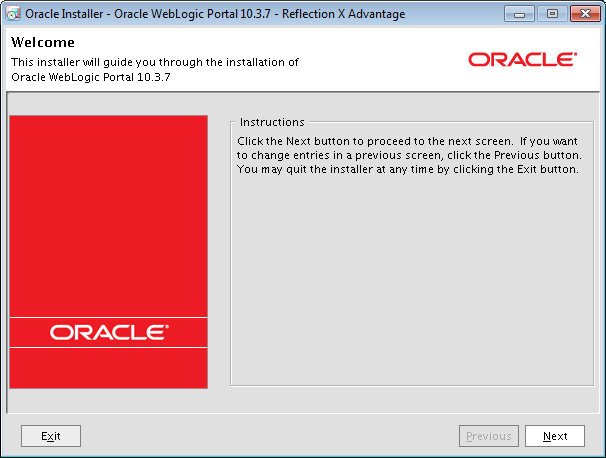 Figure 1: Oracle Installer Welcome DialogueSelect Create a new Middleware HomeEnter the following into the Middleware Home Directory field: /u01/app/oracle/weblogic-portal-10-3-7Click Next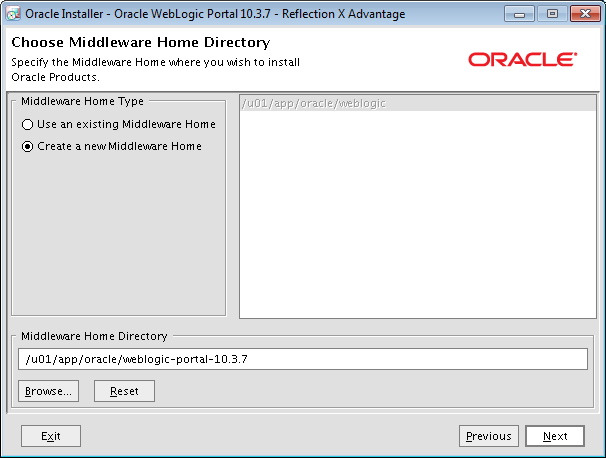 Figure 2: Middleware Home Directory DialogueNOTE: GET THROUGH THE EMAIL NOTIFICATION SCREENS INDICITING THAT YOU DO NOT WANT TO BE EMAILED/NOTIFIEDAccept the defaults on Choose Products and Components dialogueClick Next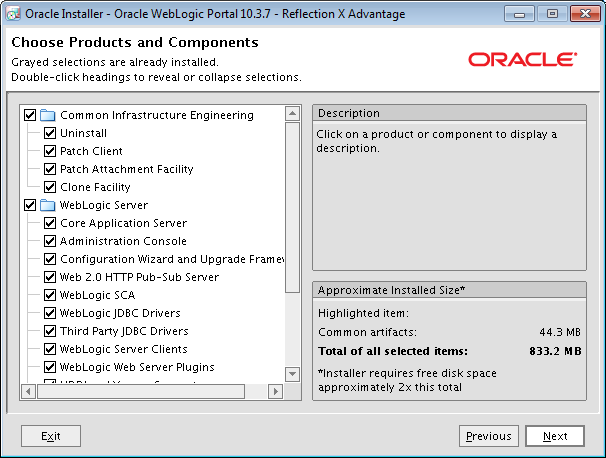 Figure 3: Products and Components DialogueAccept the defaults on JDK Selection dialogueClick Next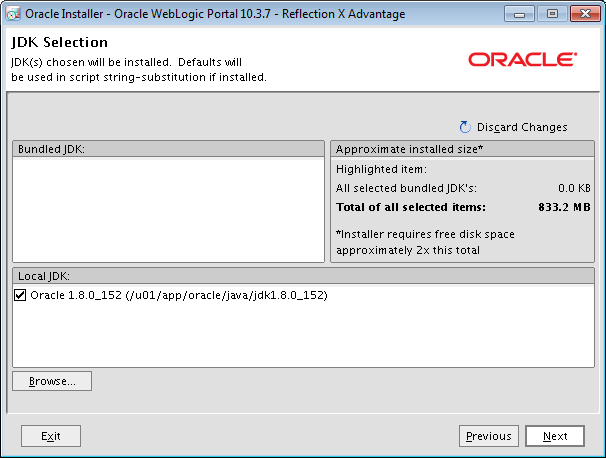 Figure 4: JDK Selection DialogueClick Yes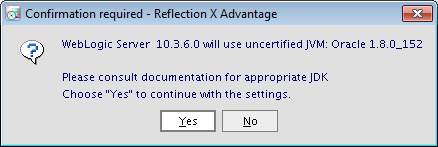 Figure 5: Confirmation DialogueVerify the paths are correct and click Next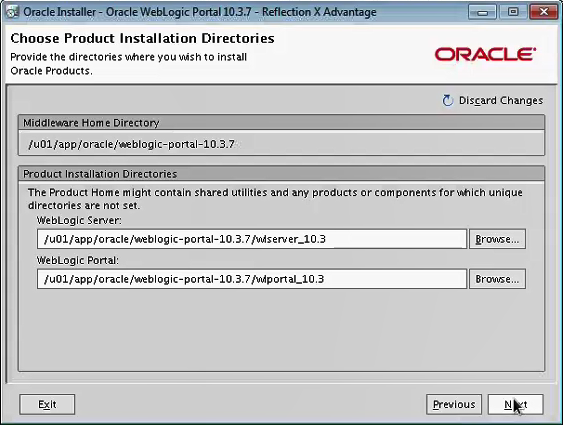 Figure 6: Product Installation DirectoriesAccept the defaults for the Installation Summary dialogueClick Next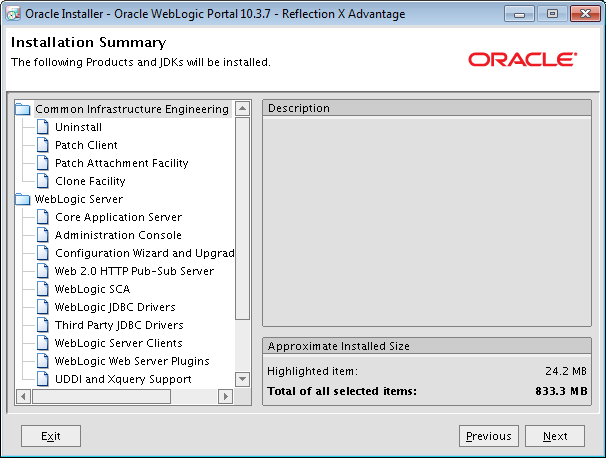 Figure 7: Installation Summary Dialogue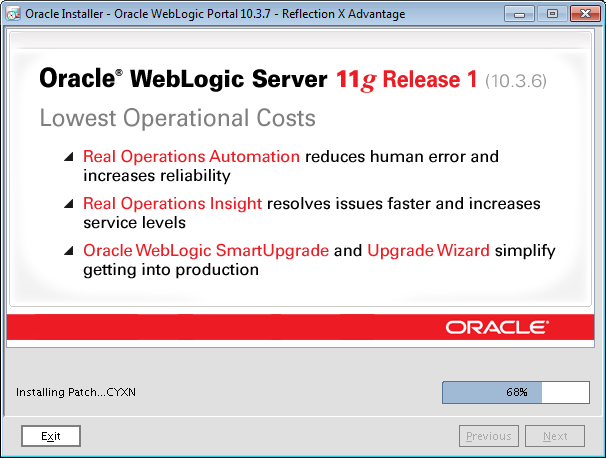 Figure 8: Installing Patch DialogueUncheck Run QuickstartClick Done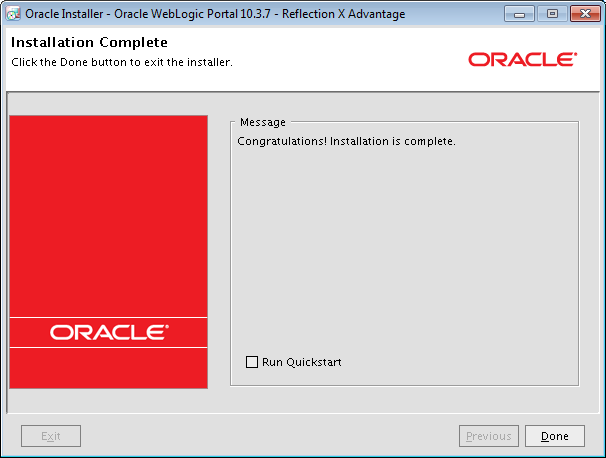 Figure 9: Installation Complete DialogueUpgrade WebLogic Portal 10.3.6 Domain to WebLogic Portal 10.3.7cd /u01/app/oracle/weblogic-portal-10.3.7/wlportal_10.3/common/binll		->	-rw-r-----. 1 weblogic weblogic 736 Nov 29 15:18 upgrade.cmd-rw-r-----. 1 weblogic weblogic 721 Nov 29 15:18 upgrade.sh   chmod +x upgrade.shll		-> 	-rw-r-----. 1 weblogic weblogic 736 Nov 29 15:18 upgrade.cmd-rwxr-x---. 1 weblogic weblogic 721 Nov 29 15:18 upgrade.sh        ./upgrade.shClick Next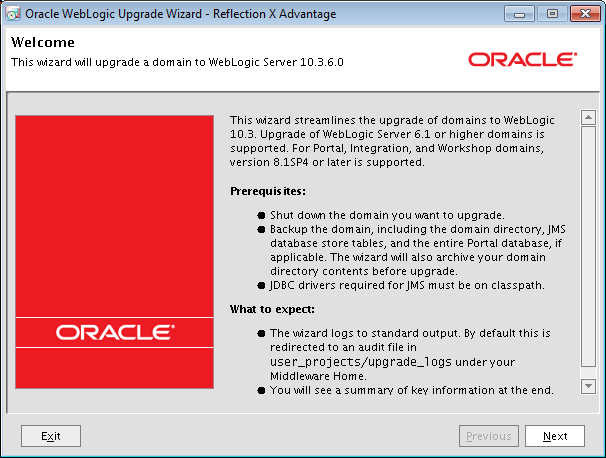 Figure 10: Oracle WebLogic Upgrade Wizard DialogueSelect 9.0 or higher radio buttonClick Next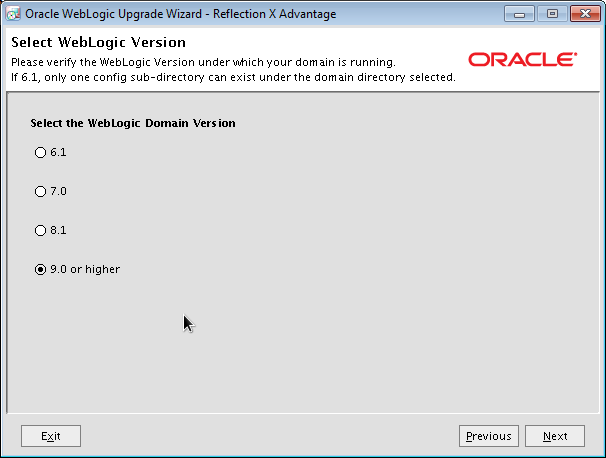 Figure 11: Select WebLogic Version DialogueSelect the specific Domain you are upgradingNOTE: FOR PRODUCTION SELECT ihta_prod DOMAINClick Next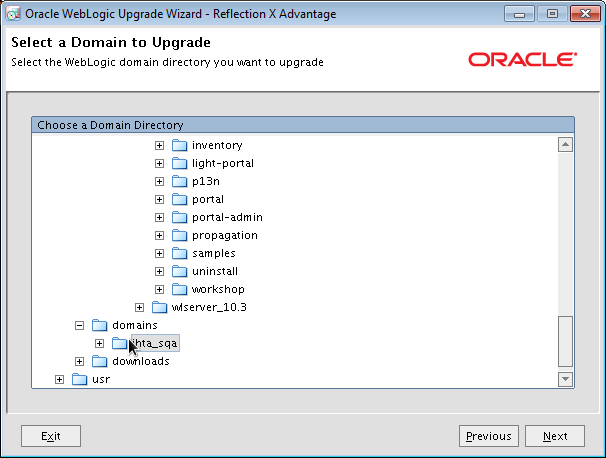 Figure 12: Select Domain to Upgrade DialogueSelect the AdminServer radio buttonClick Next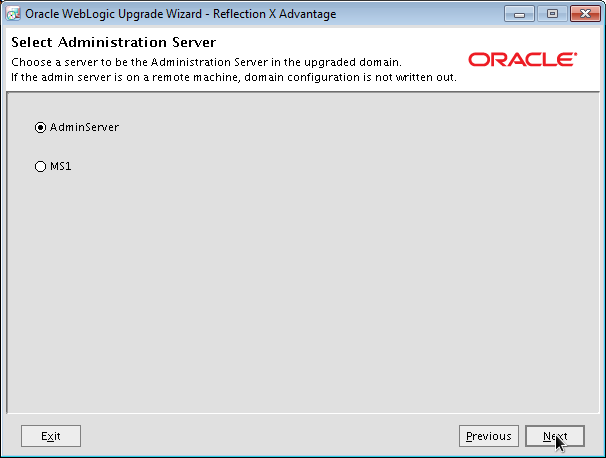 Figure 13: Select Administration Server DialogueUncheck Back up current domainClick Next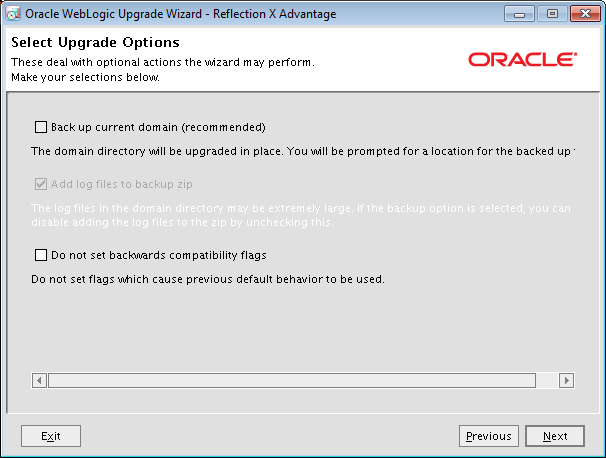 Figure 14: Select Upgrade Options DialogueClick Next from the Execute P13n Components Domain Upgrade dialogue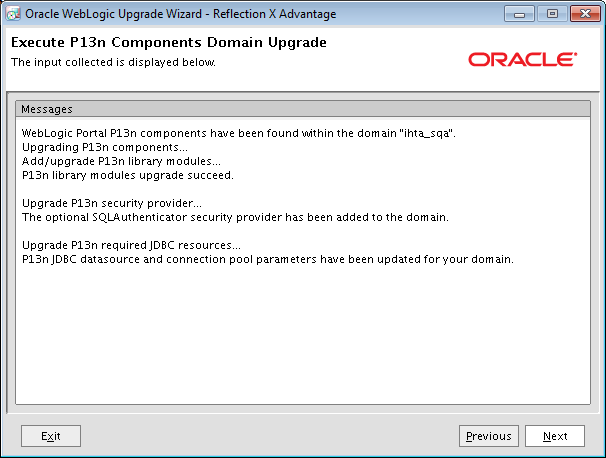 Figure 15: Execute P13n Components Domain Upgrade DialogueClick Next from the Execute WLP Domain Upgrade Plugins dialogue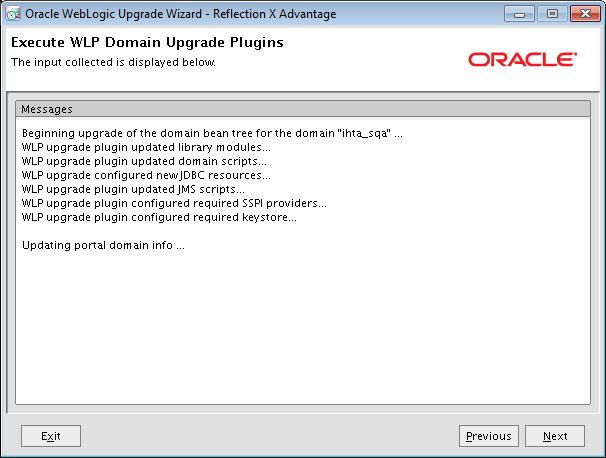 Figure 16: Execute WLP Domain Upgrade Plugins DialogueClick Next from the Finalize Domain Upgrade dialogue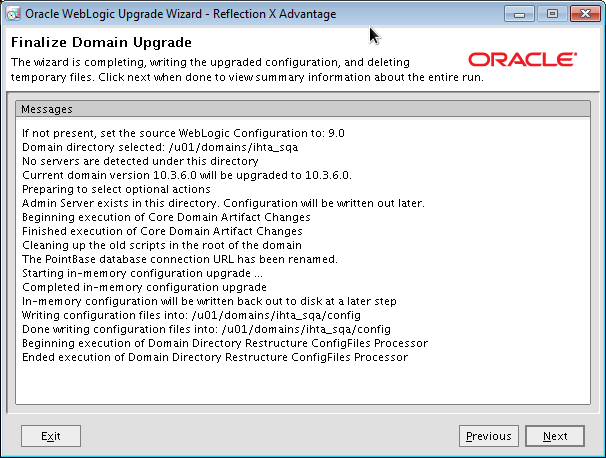 Figure 17: Finalize Domain UpgradeSelect Yes on the Database Upgrade Choice dialogueClick Next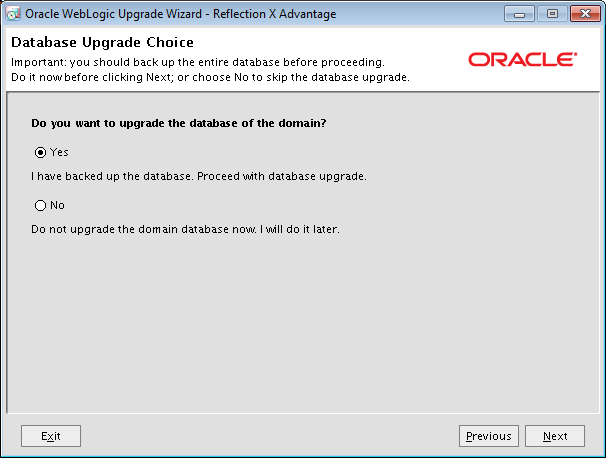 Figure 18: Database Upgrade Choice DialogueAccept defaults on the Associate DB Categories with Datasources dialogueClick Next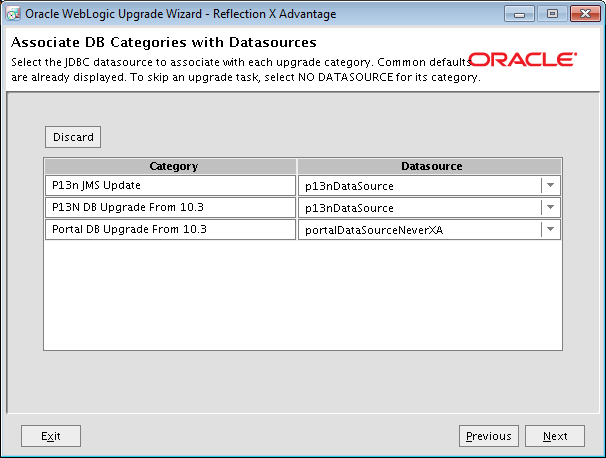 Figure 19: Associate DB Categories with Datasources DialogueClick Done on Upgrade Complete dialogue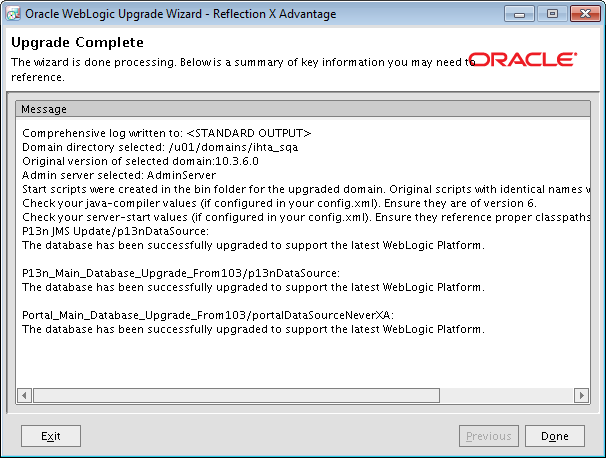 Figure 20: Upgrade Complete DialoguePost Install and Domain Upgrade steps for WebLogic Portal 10.3.7 UpgradeFix config.xmlcd						[Note – This will take you back to /home/weblogic]cd domains/ihta_prod/configcp config.xml config.xml_bu_YYYYMMDD		[Note backup the config.xml file]grep _10.3.6.0 config.xml 			[Note: several lines found in file]sed -i -e 's|_10\.3\.6\.0|_10\.3\.7\.0|g' config.xmlgrep _10.3.6.0 config.xml 			[Note: no lines found in file]grep 10.3.6 config.xml 				[Note: two lines found in file as it should be]grep 10.3.6 config.xml -> 			<domain-version>10.3.6.0</domain-version>  						<configuration-version>10.3.6.0</configuration-version>Fix startWeblogic.shcd /u01/domains/ihta_prod vi startWeblogic.sh	->			${DOMAIN_HOME}/bin/startWebLogic.sh $*						[Note add and ampersand to the end of the line above]grep startW startWeblogic.sh -> 			${DOMAIN_HOME}/bin/startWebLogic.sh $* &Fix WLP NodeManagercdwlst.shwls:/offline>					[Note: you should get this prompt]connect(‘<username>’,’<password>’, ‘t3://###.###.###.###:7101 [Note Where ### = IP Adress]wls:/ihta_dev/serverConfig>		[Note: you should get this prompt]nmEnroll('/u01/domains/ihta_prod') -> 	Enrolling this machine with the domain directory at /u01/domains/ihta_prod … Successfully enrolled this machine with the domain directory at /u01/domains/ihta_prod.exit()	->					Exiting WebLogic Scripting Tool.Startup all WebLogic Portal (WLP) Processes Deploy and Start IHTA Applicationcddomains/ihta_prod/startWeblogic.sh	[Note: Start the WLP AdminServer]startnodemanager.sh prod.propertiesappstatus.bsh prod.properties ->		[Note: No STATE is displayed]ls -la domains/ihta_prod/servers/MS1rm -rf domains/ihta_prod/servers/MS1ls -la domains/ihta_prod/servers/MS1deploy.sh prod.properties /u01/domains/ihta_dev/appStage/12.5.0.00701/ccht.warappstatus.bsh prod.properties ->		---      STATE_NEW      ---startserver.sh prod.properties MS1		---   STATE_ACTIVE      ---DateVersionDescriptionAuthor06/05/20194.0Updated Build Version #’sLiberty IT Solutions03/01/20193.0Updated Build Version #’sLiberty IT Solutions12/11/20182.1Appendix A added with Instructions to Upgrade WebLogic PortalLiberty IT Solutions11/27/20182.0Updated Build Version #’s and Build ScheduleLiberty IT Solutions09/17/20181.0Initial VersionLiberty IT SolutionsIDTeamPhase / RoleTasksProject Phase 1VIPDeploymentFully communicate ratified deployment topologyPer the Veteran-Focused Integration Process (VIP)2Product DevelopmentDeploymentDeployment planning and scheduling (including orchestration with vendors)Per VIP3Product DevelopmentDeployment Develop Communications Plan and key messages well in advancePer VIP4Product DevelopmentDeploymentDevelop O&M PlanPer VIP5National Home Telehealth Training Center DeploymentDevelop appropriate training materialsPer VIP6EODeployment Ensure release package contains full complement of artifacts and authorizations required for deploymentPer VIP7EODeploymentTest for operational readinessPer VIP8EODeployment Release certificationPer VIP9EODeployment Validate release baselinePer VIP10Product DevelopmentDeploymentExecute deploymentPer VIP11Product DevelopmentInstallationPlan and schedule installation Per VIP12Regional PM/ Field Implementation Services (FIS)/ Office of Policy and Planning (OPP) PMInstallationCollaborate on Field Operations communication plan that touches various field operations stakeholders and execute the communications planPer VIP13Regional PM/FIS/OPP PMInstallationEnsure authority to operate and that certificate authority security documentation is in placePer VIPMilestonesTarget DateSoftware Quality Assurance Testing Completed12/14/18Section 508 Testing Completed12/24/18User Functionality Testing Completed12/14/18Software Baseline Defined11/30/18 Deployment of IHTA to Primary Production Environment01/12/19Deployment of IHTA to Secondary Production Environment01/12/18Testing of IHTA in Primary Production Environment Completed01/12/18Testing of IHTA in Secondary Production Environment Completed01/12/18User Registration Completed (for new users)N/AUser Training Completed (if applicable)N/ASite/OtherProblem/Change NeededFeatures to Adapt/Modify to New ProductActions/StepsOwnerN/AN/AN/AN/AN/ASiteSpace/RoomFeatures NeededOtherN/AN/AN/AN/ARequired HardwareModelVersionSerial NumbersManufacturerQuantityAITC ServerVirtual MachineN/AApplication/Web Server: N/A1AITC ServersVirtual MachineN/ASQL Server Database ServerN/A1PITC ServerVirtual MachineN/AApplication/Web N/A1PITC ServerVirtual MachineN/ASQL Server Database ServerN/A1Required SoftwareMakeVersionConfigurationManufacturerOtherMicrosoft SQL Server N/A2012N/AMicrosoftN/AOracle WebLogic Portal ServerN/A11g Release 1 (10.3.7)N/AOracleN/AApache Web ServerN/AVersion 2.4.6N/AApacheN/ARed Hat Enterprise Linux (RHEL)N/A7.5N/ARed HatN/AActivityDayTimeIndividual Who Completed TaskDeploy01/12/199:00 AM EST – 1:00 PM ESTHTRE Phase 3 Product Development Team Install01/12/199:00 AM EST – 1:00 PM ESTHTRE Phase 3 Product Development Team Back-Out01/12/199:00 AM EST – 1:00 PM ESTHTRE Phase 3 Product Development Team File/Directory NameCommentaliases.shNot required but used as tools in development and troubleshooting.BASELINE_DOMAINIHTA specific WebLogic domain template, containing all files necessary for the IHTA environment. build_IHT.shMain Script used for the install.ca-wa-12.51-cr08-linux-x86-64.binBinary install file for CA Web Agent SSOi.ca-wa-12.51-cr08-linux-x86-64.bin.rspResponse file for the silent install of the CA Web Agent SSOi.decompressUsed in the creation of the self-extract script, this is the wrapper script that calls the build_IHT.sh script to run the IHTA installation.env.propertiesWebLogic domain/environment properties file.functions.shBash function (including the f_LOG function) to log output into a log file.httpd.serviceThis is the adjusted system file, used in the override.conf to keep OS patching from overwriting the standard httpd.service file.nodemanager.propertiesProperties for the WebLogic Node Manager.NONPROD.certs.tgzSSL certificates and keys for Apache Web Servers for the DEV and SQA based IHTA environments.PROD.certs.tgzSSL certificates and keys for Apache Web Servers for PROD/DR and PRE-PROD based IHTA environments.properties.fileEnvironment specific properties for all IHTA environments selected by the HOSTNAME of the install host machine.selfextract_build.shThe script builds the /tmp/selfextract_IHT_ENV.bsx from the contents of this directory.set-apache-env.shScript used for Pathing CA Web Agent referenced in httpd.service file.ssl.confApache SSL Configuration file also used in WebLogic Proxy redirection and Static Web Help directives.template_httpd.confBaseline httpd to replace the non-updated httpd.conf file, required since we found the Silent install of CA Web Agent does not update the httpd.conf file correctly.WebAgent.confUsed as a starting baseline for the CA Web Agent configuration.WebLogic_home_binBIN directory with updated WebLogic Scripting Tool (WLST) scripts, plus IHTA specific WLST scripts.WLSPlugin12.2.1.3.0-Apache2.2-Apache2.4-Linux_x86_64-12.2.1.3.0.zipWebLogic/Apache Plugin files (latest release from November 2017).TermMeaningTest Sudo (introduced by the TEST_SUDO banner Note: all sections are introduced by banners)This Section of the script is introduced by the TEST_SUDO banner and its purpose is to determine if the user executing the script has the appropriate permissions to execute.Check Filesystem InThis section verifies that /u01 is indeed the mount point for the u01 filesystem.Check WebLogic InstallationThis section verifies the correct installation of WebLogic.Check Apache InstallationThis section verifies the correct installation of the Apache Web Server.Check Java InstallationThis section verifies the correct installation of Java (Java 8 required).Let’s StartThis section is the actual start of the installation of the IHTA environment.Variable ChecksThis section checks that all necessary properties are available. Any properties that are not available will be questions presented to the user running the script.Create Domain DirectoryThis section creates the IHTA environment’s home directory or /u01/domains/ directory.Setup Java Bin DirectoryThis section creates soft links to the appropriate Java directories and inserts the proper paths into the PATH environment variable.Copy WebLogic Domain Properties FileThis section copies the IHTA environment property file into /home/weblogic and copies the WLST scripts into the /home/weblogic/bin directory.Copy IHTA WebLogic Template DirectoryThis section copies recursively the IHTA template environment/domain directory into the /u01/domains/<iht_env> directory.Setup StartupWebLogic.sh WebLogic Admin Server ScriptThis section configures the startWeblogic.sh script with the appropriate IHTA domain properties.Setup /home/weblogic/bin ScriptsThis section copies in the WLST scripts (used to administer the IHTA domains) and modifies the scripts for the specific IHTA environment.Setup WebLogic Domain config.xml FileThis section sets up the WebLogic config.xml file for the specific IHTA environment.Setup WebLogic JDBC.xml File for Database ConnectivityThis section modifies the JDBC.xml file for the specific IHTA Environment.Setup WebLogic JDBC.xml File Encrypted CredentialsThis section modifies the JDBC.xml files with encrypted usernames and passwords.Setup WebLogic Environment Specific FileThis section sets up the IHTA environment specific Properties file.Setup Environment Symbolic LinksThis section sets up symbolic links that are used in some to the WLST scripts.Setup WebLogic Environment Properties FileThis section sets up the specific IHTA environment properties file used by WebLogic.Start WebLogic Admin ServerThis section starts the WebLogic Admin Server for the IHTA environment (NOTE: If the Admin Server has already started, it will shut down and restart it).Enroll IHTA WebLogic Domain in Node ManagerWith the Admin Server running – this section enrolls the IHTA domain/environment into the WebLogic Node Manager.Start WebLogic Node ManagerThis section starts the WebLogic Node Manager, configures, and re-starts the WebLogic Node Manager.CA Webagent Installation SSOiThis section configures all properties needed for the IHTA environment to interact with the CA Web Agent.CA Webagent Configuration SSOiThis section configures all properties needed for the IHTA environment to interact with the CA Web Agent.Install and Configure WebLogic Apache PluginThis section installs and configures the latest WebLogic Apache Plugin.Apache Web Server ConfigurationThis section performs all configurations necessary for the Apache Web Server to be able to interface with the CA Web Agent, WebLogic Apache Plugin, IHTA and help files.File NamePurposeccht.warWeb base IHTA archive fileccht.war.md5Web base IHTA archive fileadmin.zipAdministration Module help filesdmp.zipDMP Module help filesexternal.zipLaunching external applications fileshdi.zipInventory Tracker Module archive filesihta.zipTop level application help filesmain.zipMain application help filesprofile.zipProfile Module help filesqir.zipQIR Module help filesregister.zipRegistration Module help filesreports.zipReports Module help filesStep #ActionExpected Results1Open IHTASSO page appears2Click on the ‘Sign In with VA PIV Card graphic’Windows Security pop-up box appears requesting your PIV certificate and pin number3Enter pin number and click ‘Ok’SSO log on succeeds. IHTA homepage appears4Verify Version # is the Version # included in the build e-mail received from the Configuration ManagerIHTA Version at bottom of page matches version included in e-mail5Login into applicationIHTA home page is displayed6Once you are logged in as a National AdminIHTA homepage is displayedNational Admin has tabs for my profile, administration, and Manage QIRs7Click blue question mark on right side of applicationIHTA Help page loads8Close Help page/tab that openedIHTA homepage is displayed9Click blue help link in footerIHTA Help page loads10Repeat Step 8Repeat Step 811Click My Preferences under My Profile tabUser Name, User ID, and Assigned Roles are shownThe only role shown for this logged in user is National Administrator12Click Manage Registrations under Administration tabList of Registration(s) are shown with a Pending status13Highlight an existing registrationRegistration is selectedButtons for Approve, Deny, and Cancel appear14Click ApproveApprove Registration page loads with user information15Check Program Support AssistantProgram Support Assistant (PSA) box is checked16Click ResetUser info is reloaded and PSA role is not checked17Click CancelConfirmation appears “All of the unsaved data will be lost. Do you still want to cancel?” click YesYou are brought back to the Manage Registrations page18Repeat Step 13Repeat Step 1319Click DenyMessage box appears, “are you sure you want to deny this registration.”OK and Cancel buttons appear Click “OK”Deny Registration page loads with user informationVerify there is a required Registration Denied Reason field20Click CancelConfirmation appears “All of the unsaved data will be lost. Do you still want to cancel?” click YesManage Registrations page loads21Click Manage Users under Administration tabManage Users page loads with search field available to search by User ID, or user's full Last Name, or user's full Last Name and full or partial First Name.22Click SearchError Message displayedError Message(s):User ID or Full Last Name is required23Input ihtaadmin for User IDUser input shows in field24Input ihtaadmin for Last NameUser input shows in field25Repeat Step 22Error Messages displayed indicating user should only fill out one of the required fields not both26Erase input from Last NameUser input is deleted from field27With ihtaadmin in the User ID Field OnlyClick SearchManage Users page loads with ihtaadmin information28Click CancelManage Users screen with search fields is displayed29Click Mange Roles under Administration tabManage Roles loads with list of Roles and options for add and cancel30Click AddNew Role page loads with editable fields to make a new role31Click CancelConfirmation appears “All of the unsaved data will be lost. Do you still want to cancel?” click YesManage Roles page is displayed32Click Manage Scheduled Jobs under Administration tabManage Scheduled Jobs page loads with list of jobs33Click “Resume All” or Click “Pause All” depending on what you find in an environmentScheduled Job Status changes34Highlight PurgeCompleteReportsList of options appear on bottom of screen35Click ExecuteSuccess Message appears alerting user job was executed successfully36Click ConfigConfig Scheduled Job popup is displayedJob Status is “Paused” when Scheduled Job Status is “Paused”37Click CancelList of scheduled jobs is displayed38Click ScheduleReschedule Scheduled Job popup is displayed39Click ChangeEditable job schedule is displayed40Click CancelReschedule Scheduled Job popup is displayed41Click CancelList of scheduled jobs is displayed42Click HistoryScheduled Job History popup is displayed with a list of entries of jobs that have been run43Click CancelList of scheduled jobs is displayed44Click Active tabActive view loads with no data available in table45Click RefreshActive view loads with same message46Click CancelIHTA homepage is displayed47Click Search All under Manage QIRs tabQIR entries are displayedSelect any QIRNational Administrator has the edit button available when clicking on any QIRUnselect your selection48Click ExcelFull list of QIRs is opened in an Excel Spreadsheet49Close ExcelSearch All QIRs page is displayed50Apply search filters to QIRDepending on what search filters the user uses, when searching the results are affected51Logout of application and log back in as a QIR OriginatorHomepage is displayedQIR Originator has tabs for My Profile and Manage QIRs with the options to Add a New QIR52Click New under Manage QIRs tabNew QIR page loads53Fill out all required fields for a Test QIRAll fields with red asterisk are filled out54Attach a documentA document is attached to the QIR55Click SubmitQIR success message appearsA blank QIR form is loaded56Click View My under Manage QIRs tabQIR entries are displayed57Highlight Test QIR just createdButtons for edit, pdf, refresh, and cancel appear at bottom58Click PDFPDF version of current QIR loads in new tab59Exit PDFTab closesView My QIRs page is displayed60Click EditTest QIR information loads and is editable61Click Search All Under Manage QIRs tabQIR entries are displayed62Highlight Test QIR just created by youButtons for edit, pdf, refresh, and cancel appear at bottomFor QIRs not created by you buttons view, pdf, refresh and cancel appear63Select Census Activity report under HT reportsCensus Activity GUI is displayed64Select National Totals, Week ending 7/22/17, all modalities, all vendors and show vendors and click generate reportA Census activity report is generated. The report includes a populated table with columns Modality Totals and National Totals.